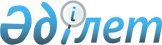 О внесении изменений в Указ Президента Республики Казахстан от 19 марта 2003 года № 1042Указ Президента Республики Казахстан от 15 сентября 2020 года № 415
      ПОСТАНОВЛЯЮ:     
      1. Внести в Указ Президента Республики Казахстан от 19 марта 2003 года № 1042 "О Комиссии по правам человека при Президенте Республики Казахстан" (САПП Республики Казахстан, 2003 г., № 11, ст. 125) следующие изменения: 
      ввести в состав Комиссии по правам человека при Президенте Республики Казахстан, утвержденный вышеназванным Указом: 
      вывести из состава названной Комиссии: Абаева Д. А., Мектепбаеву С. К., Ораза С. С., Тугжанова Е. Л. 
      2. Настоящий Указ вступает в силу со дня подписания. 
					© 2012. РГП на ПХВ «Институт законодательства и правовой информации Республики Казахстан» Министерства юстиции Республики Казахстан
				
Балаеву Аиду Галымовну 
-
Министра информации и общественного развития Республики Казахстан,
Даулеталина Сатыбалды Телагысовича
-
председателя Федерации профсоюзов Республики Казахстан (по согласованию),
Жасымбекову Светлану Салаватовну
-
старшего национального координатора программ по миграции Международной организации по миграции в Казахстане - Агентства Организации Объединенных Наций по миграции (по согласованию),
Утпинова Наурызбая Тагановича
-
верховного муфтия, председателя Духовного управления мусульман Казахстана (по согласованию); 
      Президент               
Республики Казахстан

К. ТОКАЕВ     
